FATYM Vranov nad Dyjí, Náměstí 20, 671 03 Vranov nad Dyjí; 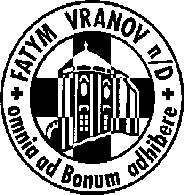 515 296 384, email: vranov@fatym.com; www.fatym.comBankovní spojení: Česká spořitelna č.ú.:1580474329/080019. 8. dvacátá neděle v mezidobí 7,30 Vratěnín – mše svatá7,30 Štítary – mše svatá + tichá sbírka na varhany9,00 Plenkovice –  mše svatá 9,15 Vranov –  mše svatá + Křest10,15 Olbramkostel – mše svatá 11,11 Lančov – mše svatá15,00 Ludeň – mariánská pobožnost20. 8. pondělí památka sv. Bernarda, opata a učitele církve15,00 Vranov – mše svatá - zahájení pěší pouti na Velehrad16,00 Vratěnín – mše svatá 21. 8. úterý památka sv. Pia X., papeže18,06 Štítary – mše svatá22. 8. středa památka Panny Marie Královny7,30 Olbramkostel – mše svatá17,00 Šumná – svatá půlhodinka 18,00 Lančov – mše svatá23. 8. čtvrtek sv. Růženy z Limy, panny17,00 Vranov – mše svatá18,00 Šumná – mše svatá 24. 8. pátek svátek sv. Bartoloměje, apoštola  8,00 Vranov – mše svatá16,30 Olbramkostel – mše svatá18,06 Štítary – mše svatá25. 8. sobota bl. Metoděje Dominika Trčky, kněze a mučedníka11,30 Velehrad – slavnostní mše svatá na zakončení pěší pouti26. 8. dvacátá první neděle v mezidobí 7,30 Štítary – mše svatá 8,30 Žerůtky - posvícení10,00 Plenkovice –  mše svatá 9,15 Vranov –  mše svatá + sbírka na kostel10,15 Olbramkostel – mše svatá 11,11 Lančov – mše svatá11,30 Šumná – mše svatá15,00 Mešovice – poutní mše svatá ke sv. Bartoloměji – tuto neděli NENÍ mše svatá ve VratěníněHeslo: Člověk hloupý – neustoupí.Děkujeme za pomoc s tábory, které FATYM pořádal;  22. – 26. 8. Vratěnín – TYNAF – týden na faře, 26. 8. Vranov – sbírka na kostel; 4. 9. v 18,00 Šumná – mše svatá s b. Pavlem Konzbulem – 10 let kostela.